                                          МКОУ «Цугнинская СОШ им. Гаджимурадова М.М.»                                                по литературному чтению в 4 классе на тему:                                                                                                                                            Учительница :Рабаданова Х.М-К                                                                            14.12.2017                                     Тема урока: « В берлоге».                      Цель урока:    1. продолжить работу над формированием  навыков             правильной   техники чтения,                  2.рассказать об особенностях  медведей и об их подготовке к зиме	по рассказу И.О.Соколова-Микитова  « В берлоге»	3.содействовать обогащению словарного запаса, путем творческих    заданий.             Оборудование урока:   учебник,                   	карточки с заданиями,         	компьютер.Метод:  опрос,объяснение, инсценировка, конкурс,ответы на вопросы.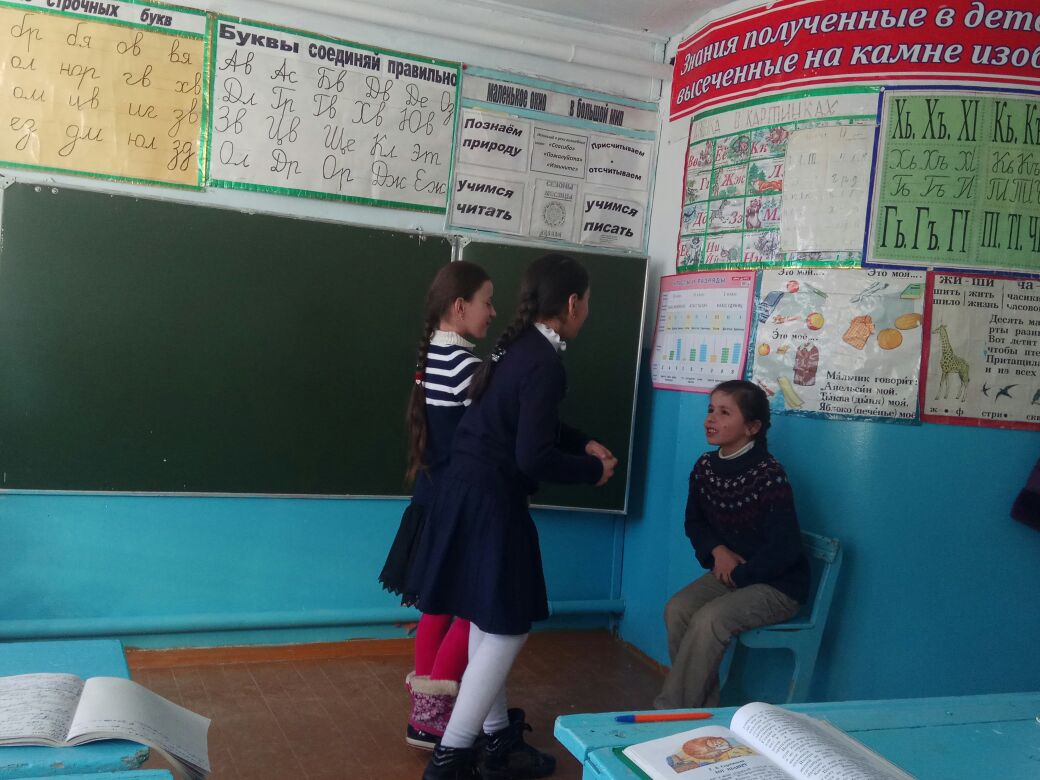 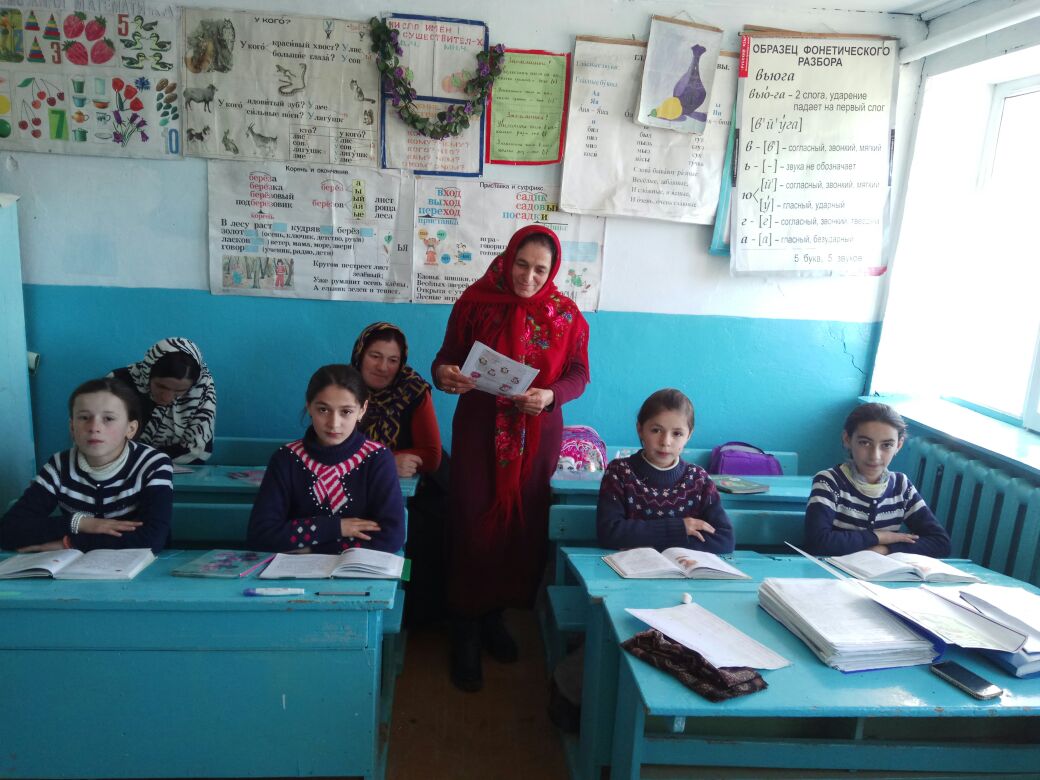 	Ход   урока.                                                                                                                                                                                                                                                                                                                                                                                                                                                                                                                                                                                                                                                                                                                                                                                                                                                                                                                                                                                                                                                                                                                                                                                                                                                                                                                                                                                                                                                                                                                                                                                                                                                                                                                                                                                                                                                                                                                                                                                                                                                                                                                                                                                                                                                                                                                                                                                                                                                                                                                                                                                                                                                                                                                                                                                                                                                                                                                                                                                                                                                                                                                                                                                                                                                                                                                                                                                                                                                                                                                                                                                                                                                                                                                                                                                                                                                                                                                                                                                                                                                                                                                                                                                                                                                                                                                                                                                                                                                      1.  Организационный момент урока. Установление   рабочей обстановки в классе.         2.    Опрос домашнего задания.      Ответы на вопросы из предыдущих изученных тем «Кот Иваныч,      « Кот  Иваныч   ,  «Кот Варюга   ,  « Заячьи лапы  и  отвечают на них.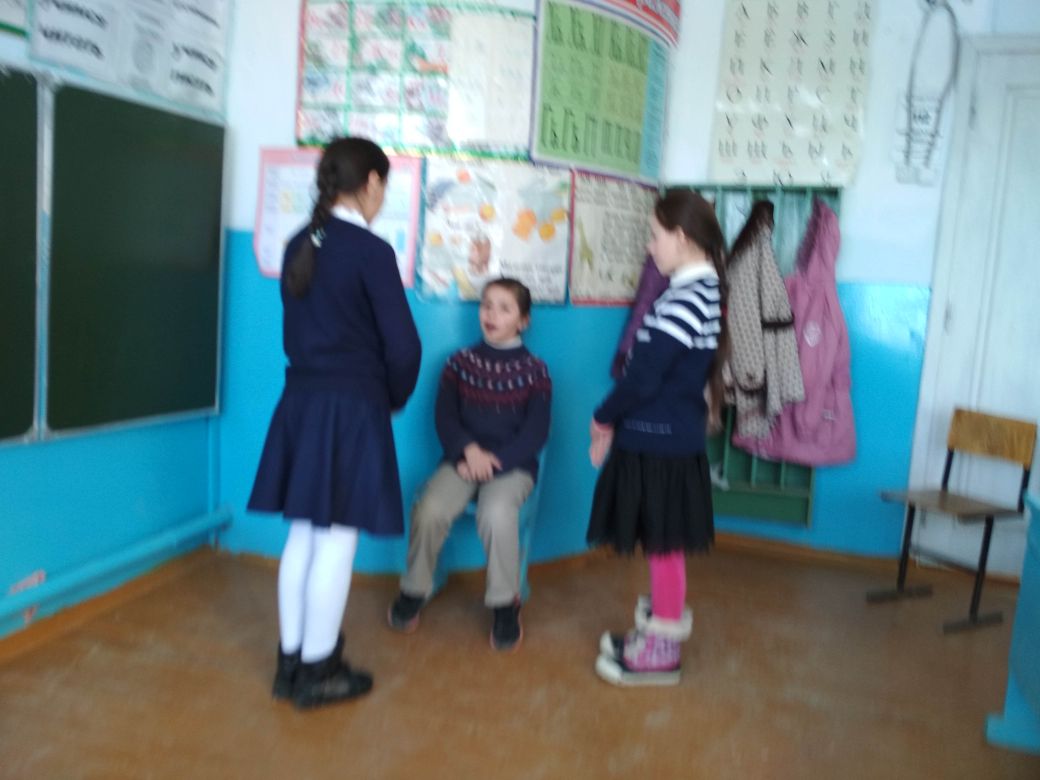     3.     Инсценировка русской народной сказки « Дочь – семилетка.»- для повторения пройденного материала и с целью обучения к ролевому чтению. 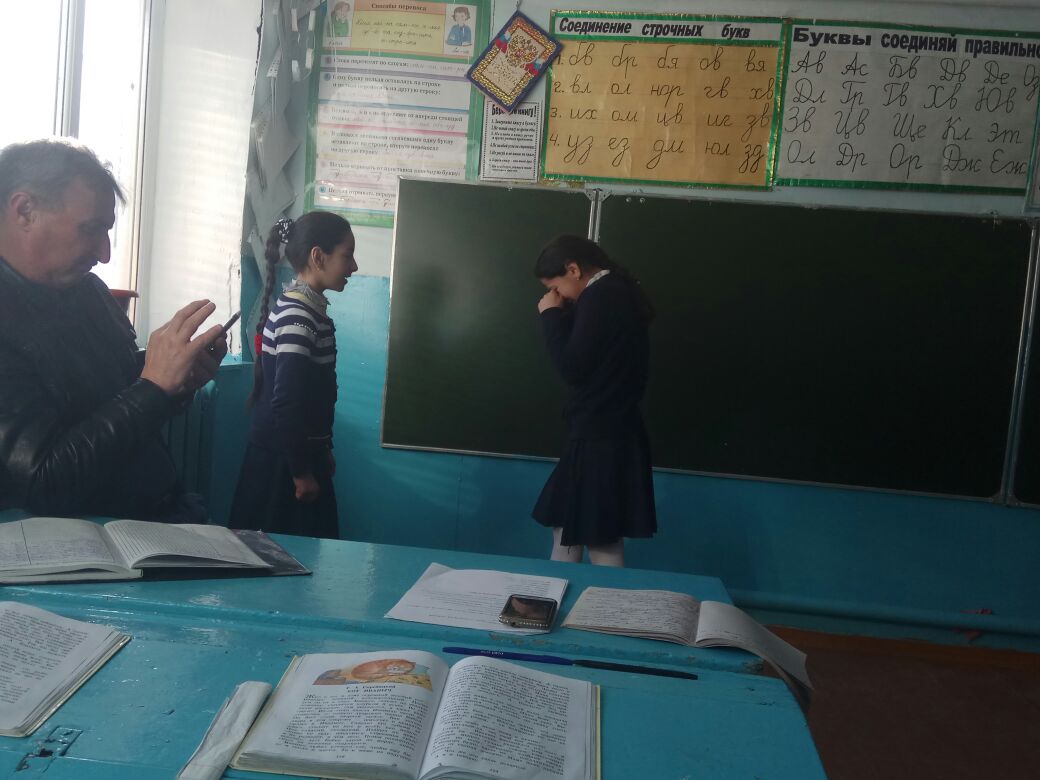     4.     Конкурс с разными заданиями. Работы в парах.       1 – задание. Проверка знаний пословиц.       2 – задание. При помощи гласных букв образовать слова .       В. Р. н. – ворона, в. р. нь -варенье,      п. л. с.с – пылесос, к. л. с. к- колосок,    . п т к- аптека.       3-задание. Переставив буквы образуйте другие слова.       Рост –сорт        Рога –гора       Числа –силач      Ток –кот       Отвар –товар      4.       Подобрать признаки и действия предметов к словам       МАЛЬЧИК   КОСЫНКА     5.       Подобрать рифмы с одинаковой концовкой к слове «речка»             Дочка ,тучка, кучка, точка,    5.         Физкультминутка  с отгадыванием загадо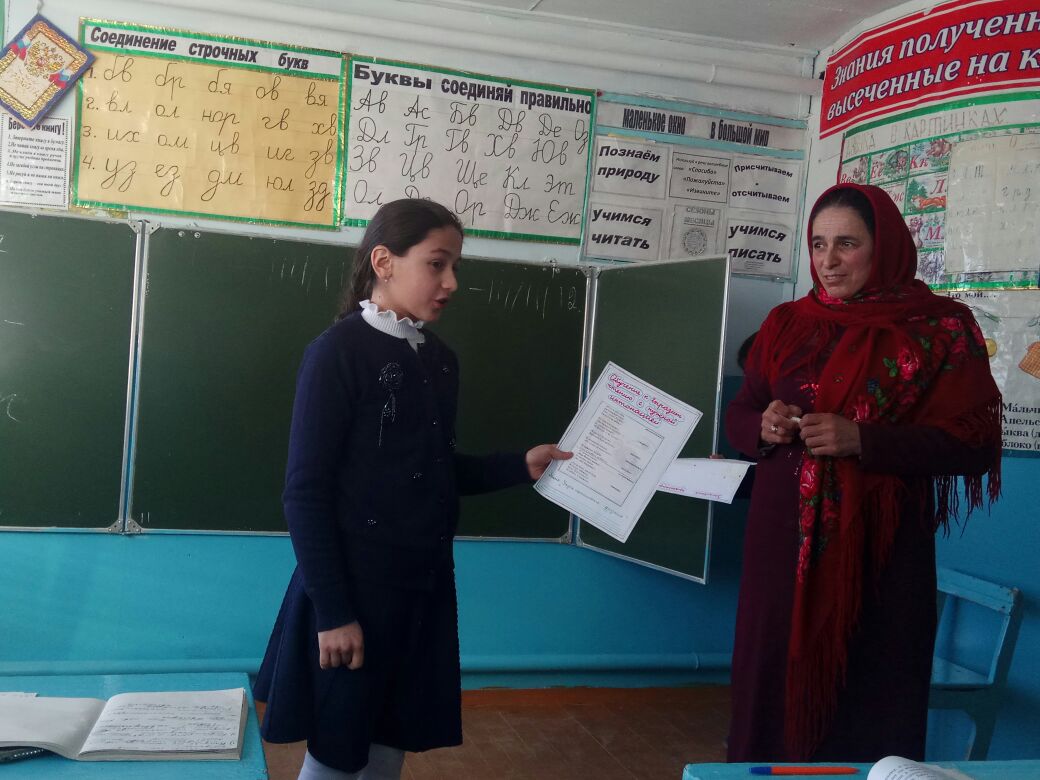                              Интересная часть речи.                  В русском языке живет.                  Кто что делает, расскажет,                  Чертить , пишет иль поет.                  Вышивает, или пашет.                  Или забивает гол.                  Варит ,жарит, моет, чистит.                  Все расскажет нам…(Глагол.     VII.  Объяснение нового материала       «В  берлоге» И. С. Соколов –         Микитов       VIII. Работа по компьютеру.     Озвучивание рассказа действующими лицами с компьютера и           прослушивание этого рассказа детьми.     IX.  Работа по озаглавливанию картинки«В берлоге». Составление предложений по картинке.    X. Образцовое чтение текста учительницей с последующим объяснением материала.      Х!!.Словарная работа путем метода толкования русскими         словами.       Оттепель-многоводные таяния снега и льдов от потепления с         наступлением весны    Лютые морозы-cильные морозы.      Выстилают свое жилье- делают себе постель из сухих листьев.     X!!!Чтение текста’’ В берлоге ‘’     учащимися цепочкой  ,  соблюдая все нормы техники чтения.  XiVЗакрепление. Выборочное чтение по вопросам , данные в конце текста.1. Когда родятся у медведиц медвежата и какие они бывают?2. Когда просыпается медведь и  что она думает, когда высунется из берлоги? 3. Как и чем выстилают медведь свою берлогу?                        X     Подведение итогов урока.        1. Что нового о жизни медведей вы узнали из рассказа писателя И.С.Соколова-Микитова?       2. Посмотрев на рисунок ,что вы узнали об особенностях медведя?       X!v.Оценки с комментариями и рекомендациями на следующий     урок.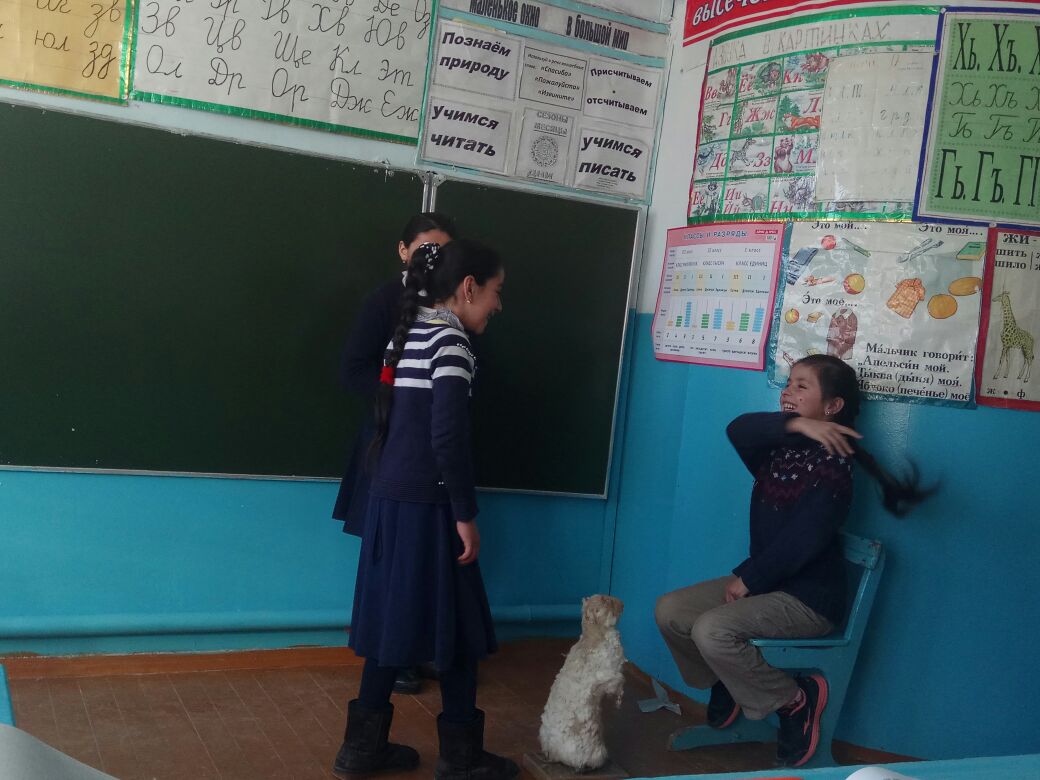          Xv!! Домашнее задание.       1. Уметь читать текст, соблюдая все нормы техники чтения.      2. .Уметь отвечать на вопросы.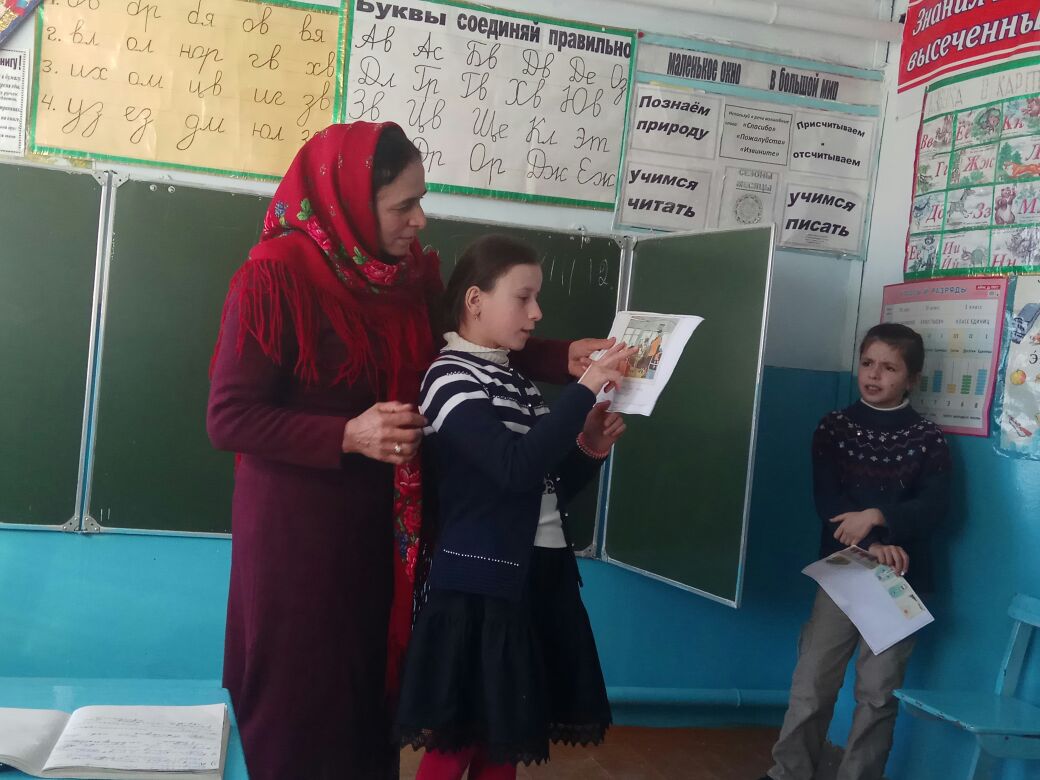 